Planificação por unidade didática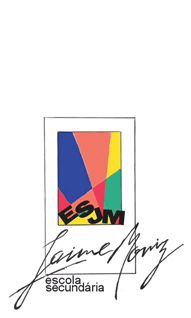 Planificação por unidade didáticaPlanificação por unidade didáticaPlanificação por unidade didáticaPlanificação por unidade didáticaPlanificação por unidade didáticaAno letivo 20.../..Ano letivo 20.../..Ano letivo 20.../..Ano letivo 20.../..Ano letivo 20.../..Ano letivo 20.../..(disciplina) - (ano) (disciplina) - (ano) (disciplina) - (ano) (disciplina) - (ano) (disciplina) - (ano) (disciplina) - (ano) Unidade didática: Unidade didática:                      nº  total de  aulas:                          nº  total de  aulas:                  Data: de ...... a ......             Data: de ...... a ......ObjetivosConteúdosNº de aulasEstratégias/AtividadesRecursos/Materiais/LocalInstrumentos de avaliação